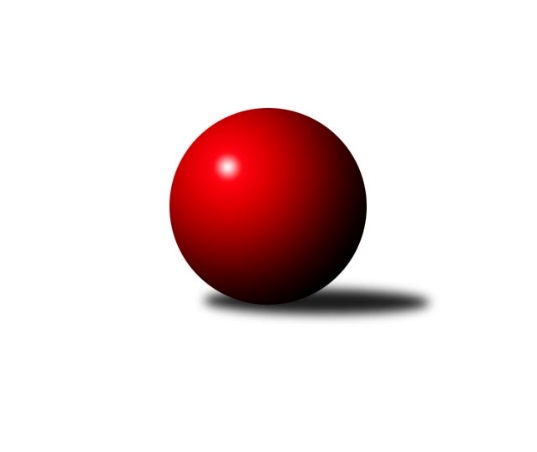 Č.8Ročník 2021/2022	23.5.2024 Severomoravská divize 2021/2022Statistika 8. kolaTabulka družstev:		družstvo	záp	výh	rem	proh	skore	sety	průměr	body	plné	dorážka	chyby	1.	TJ Spartak Bílovec ˝A˝	8	6	0	2	42.5 : 21.5 	(62.0 : 34.0)	2648	12	1804	844	29.8	2.	SKK Jeseník ˝A˝	8	6	0	2	35.0 : 29.0 	(54.5 : 41.5)	2616	12	1815	801	38	3.	TJ Sokol Sedlnice ˝A˝	8	5	1	2	37.5 : 26.5 	(54.5 : 41.5)	2532	11	1752	780	39.6	4.	KK Šumperk A	8	5	1	2	37.0 : 27.0 	(58.5 : 37.5)	2701	11	1860	841	33.8	5.	HKK Olomouc ˝B˝	8	5	0	3	38.0 : 26.0 	(50.5 : 45.5)	2571	10	1777	794	40.6	6.	SKK Ostrava ˝A˝	8	4	1	3	35.5 : 28.5 	(48.0 : 48.0)	2510	9	1735	774	35.4	7.	TJ Horní Benešov ˝D˝	8	4	0	4	34.0 : 30.0 	(51.5 : 44.5)	2503	8	1735	768	47	8.	TJ Opava ˝B˝	8	4	0	4	29.5 : 34.5 	(43.0 : 53.0)	2525	8	1753	772	43.4	9.	TJ Michalkovice A	8	3	0	5	28.0 : 36.0 	(41.0 : 55.0)	2497	6	1740	757	43	10.	TJ Sokol Bohumín ˝B˝	8	2	0	6	24.5 : 39.5 	(37.5 : 58.5)	2505	4	1747	758	42.4	11.	TJ VOKD Poruba ˝A˝	8	1	1	6	21.0 : 43.0 	(36.0 : 60.0)	2489	3	1740	749	53.3	12.	TJ Odry ˝B˝	8	1	0	7	21.5 : 42.5 	(39.0 : 57.0)	2550	2	1764	786	40.4Tabulka doma:		družstvo	záp	výh	rem	proh	skore	sety	průměr	body	maximum	minimum	1.	TJ Spartak Bílovec ˝A˝	4	4	0	0	24.0 : 8.0 	(33.0 : 15.0)	2669	8	2724	2609	2.	SKK Ostrava ˝A˝	4	3	1	0	21.5 : 10.5 	(27.5 : 20.5)	2410	7	2468	2371	3.	KK Šumperk A	4	3	1	0	21.0 : 11.0 	(29.5 : 18.5)	2707	7	2766	2609	4.	HKK Olomouc ˝B˝	4	3	0	1	23.0 : 9.0 	(27.0 : 21.0)	2573	6	2716	2382	5.	TJ Horní Benešov ˝D˝	4	3	0	1	20.0 : 12.0 	(24.0 : 24.0)	2647	6	2722	2577	6.	TJ Sokol Sedlnice ˝A˝	4	3	0	1	19.0 : 13.0 	(29.0 : 19.0)	2524	6	2551	2497	7.	SKK Jeseník ˝A˝	4	3	0	1	19.0 : 13.0 	(26.0 : 22.0)	2705	6	2777	2620	8.	TJ Opava ˝B˝	4	3	0	1	17.5 : 14.5 	(26.0 : 22.0)	2600	6	2645	2561	9.	TJ Michalkovice A	4	2	0	2	16.0 : 16.0 	(21.5 : 26.5)	2417	4	2486	2384	10.	TJ VOKD Poruba ˝A˝	4	1	0	3	12.0 : 20.0 	(21.0 : 27.0)	2473	2	2566	2424	11.	TJ Sokol Bohumín ˝B˝	4	1	0	3	11.0 : 21.0 	(17.5 : 30.5)	2517	2	2563	2490	12.	TJ Odry ˝B˝	4	0	0	4	8.5 : 23.5 	(17.5 : 30.5)	2568	0	2606	2536Tabulka venku:		družstvo	záp	výh	rem	proh	skore	sety	průměr	body	maximum	minimum	1.	SKK Jeseník ˝A˝	4	3	0	1	16.0 : 16.0 	(28.5 : 19.5)	2594	6	2665	2421	2.	TJ Sokol Sedlnice ˝A˝	4	2	1	1	18.5 : 13.5 	(25.5 : 22.5)	2534	5	2620	2334	3.	TJ Spartak Bílovec ˝A˝	4	2	0	2	18.5 : 13.5 	(29.0 : 19.0)	2642	4	2759	2443	4.	KK Šumperk A	4	2	0	2	16.0 : 16.0 	(29.0 : 19.0)	2699	4	2787	2584	5.	HKK Olomouc ˝B˝	4	2	0	2	15.0 : 17.0 	(23.5 : 24.5)	2571	4	2663	2444	6.	TJ Horní Benešov ˝D˝	4	1	0	3	14.0 : 18.0 	(27.5 : 20.5)	2467	2	2550	2359	7.	SKK Ostrava ˝A˝	4	1	0	3	14.0 : 18.0 	(20.5 : 27.5)	2535	2	2601	2467	8.	TJ Sokol Bohumín ˝B˝	4	1	0	3	13.5 : 18.5 	(20.0 : 28.0)	2503	2	2623	2327	9.	TJ Odry ˝B˝	4	1	0	3	13.0 : 19.0 	(21.5 : 26.5)	2545	2	2621	2495	10.	TJ Michalkovice A	4	1	0	3	12.0 : 20.0 	(19.5 : 28.5)	2517	2	2580	2465	11.	TJ Opava ˝B˝	4	1	0	3	12.0 : 20.0 	(17.0 : 31.0)	2507	2	2728	2403	12.	TJ VOKD Poruba ˝A˝	4	0	1	3	9.0 : 23.0 	(15.0 : 33.0)	2493	1	2597	2356Tabulka podzimní části:		družstvo	záp	výh	rem	proh	skore	sety	průměr	body	doma	venku	1.	TJ Spartak Bílovec ˝A˝	8	6	0	2	42.5 : 21.5 	(62.0 : 34.0)	2648	12 	4 	0 	0 	2 	0 	2	2.	SKK Jeseník ˝A˝	8	6	0	2	35.0 : 29.0 	(54.5 : 41.5)	2616	12 	3 	0 	1 	3 	0 	1	3.	TJ Sokol Sedlnice ˝A˝	8	5	1	2	37.5 : 26.5 	(54.5 : 41.5)	2532	11 	3 	0 	1 	2 	1 	1	4.	KK Šumperk A	8	5	1	2	37.0 : 27.0 	(58.5 : 37.5)	2701	11 	3 	1 	0 	2 	0 	2	5.	HKK Olomouc ˝B˝	8	5	0	3	38.0 : 26.0 	(50.5 : 45.5)	2571	10 	3 	0 	1 	2 	0 	2	6.	SKK Ostrava ˝A˝	8	4	1	3	35.5 : 28.5 	(48.0 : 48.0)	2510	9 	3 	1 	0 	1 	0 	3	7.	TJ Horní Benešov ˝D˝	8	4	0	4	34.0 : 30.0 	(51.5 : 44.5)	2503	8 	3 	0 	1 	1 	0 	3	8.	TJ Opava ˝B˝	8	4	0	4	29.5 : 34.5 	(43.0 : 53.0)	2525	8 	3 	0 	1 	1 	0 	3	9.	TJ Michalkovice A	8	3	0	5	28.0 : 36.0 	(41.0 : 55.0)	2497	6 	2 	0 	2 	1 	0 	3	10.	TJ Sokol Bohumín ˝B˝	8	2	0	6	24.5 : 39.5 	(37.5 : 58.5)	2505	4 	1 	0 	3 	1 	0 	3	11.	TJ VOKD Poruba ˝A˝	8	1	1	6	21.0 : 43.0 	(36.0 : 60.0)	2489	3 	1 	0 	3 	0 	1 	3	12.	TJ Odry ˝B˝	8	1	0	7	21.5 : 42.5 	(39.0 : 57.0)	2550	2 	0 	0 	4 	1 	0 	3Tabulka jarní části:		družstvo	záp	výh	rem	proh	skore	sety	průměr	body	doma	venku	1.	TJ Sokol Bohumín ˝B˝	0	0	0	0	0.0 : 0.0 	(0.0 : 0.0)	0	0 	0 	0 	0 	0 	0 	0 	2.	TJ Odry ˝B˝	0	0	0	0	0.0 : 0.0 	(0.0 : 0.0)	0	0 	0 	0 	0 	0 	0 	0 	3.	KK Šumperk A	0	0	0	0	0.0 : 0.0 	(0.0 : 0.0)	0	0 	0 	0 	0 	0 	0 	0 	4.	TJ Michalkovice A	0	0	0	0	0.0 : 0.0 	(0.0 : 0.0)	0	0 	0 	0 	0 	0 	0 	0 	5.	TJ Sokol Sedlnice ˝A˝	0	0	0	0	0.0 : 0.0 	(0.0 : 0.0)	0	0 	0 	0 	0 	0 	0 	0 	6.	SKK Jeseník ˝A˝	0	0	0	0	0.0 : 0.0 	(0.0 : 0.0)	0	0 	0 	0 	0 	0 	0 	0 	7.	TJ Opava ˝B˝	0	0	0	0	0.0 : 0.0 	(0.0 : 0.0)	0	0 	0 	0 	0 	0 	0 	0 	8.	SKK Ostrava ˝A˝	0	0	0	0	0.0 : 0.0 	(0.0 : 0.0)	0	0 	0 	0 	0 	0 	0 	0 	9.	TJ Spartak Bílovec ˝A˝	0	0	0	0	0.0 : 0.0 	(0.0 : 0.0)	0	0 	0 	0 	0 	0 	0 	0 	10.	TJ Horní Benešov ˝D˝	0	0	0	0	0.0 : 0.0 	(0.0 : 0.0)	0	0 	0 	0 	0 	0 	0 	0 	11.	HKK Olomouc ˝B˝	0	0	0	0	0.0 : 0.0 	(0.0 : 0.0)	0	0 	0 	0 	0 	0 	0 	0 	12.	TJ VOKD Poruba ˝A˝	0	0	0	0	0.0 : 0.0 	(0.0 : 0.0)	0	0 	0 	0 	0 	0 	0 	0 Zisk bodů pro družstvo:		jméno hráče	družstvo	body	zápasy	v %	dílčí body	sety	v %	1.	Jiří Kratoš 	TJ VOKD Poruba ˝A˝ 	7	/	8	(88%)	12	/	16	(75%)	2.	Michal Blažek 	TJ Horní Benešov ˝D˝ 	7	/	8	(88%)	12	/	16	(75%)	3.	Milan Janyška 	TJ Sokol Sedlnice ˝A˝ 	7	/	8	(88%)	12	/	16	(75%)	4.	Miroslav Mikulský 	TJ Sokol Sedlnice ˝A˝ 	6.5	/	7	(93%)	12	/	14	(86%)	5.	Jiří Trnka 	SKK Ostrava ˝A˝ 	6.5	/	8	(81%)	12	/	16	(75%)	6.	Petr Číž 	TJ Spartak Bílovec ˝A˝ 	6	/	7	(86%)	11.5	/	14	(82%)	7.	Tomáš Binar 	TJ Spartak Bílovec ˝A˝ 	6	/	7	(86%)	10	/	14	(71%)	8.	Lada Péli 	TJ Sokol Bohumín ˝B˝ 	6	/	7	(86%)	8.5	/	14	(61%)	9.	Dušan Říha 	HKK Olomouc ˝B˝ 	6	/	7	(86%)	7	/	14	(50%)	10.	Petr Rak 	TJ Horní Benešov ˝D˝ 	6	/	8	(75%)	9	/	16	(56%)	11.	Pavel Hrabec 	TJ VOKD Poruba ˝A˝ 	6	/	8	(75%)	9	/	16	(56%)	12.	Michal Kudela 	TJ Spartak Bílovec ˝A˝ 	5.5	/	8	(69%)	11	/	16	(69%)	13.	Jaromír Rabenseifner 	KK Šumperk A 	5	/	7	(71%)	11	/	14	(79%)	14.	Josef Šrámek 	HKK Olomouc ˝B˝ 	5	/	7	(71%)	9.5	/	14	(68%)	15.	Jiří Fárek 	SKK Jeseník ˝A˝ 	5	/	7	(71%)	9	/	14	(64%)	16.	Ladislav Petr 	TJ Sokol Sedlnice ˝A˝ 	5	/	7	(71%)	8.5	/	14	(61%)	17.	Martin Ščerba 	TJ Michalkovice A 	5	/	7	(71%)	7	/	14	(50%)	18.	Pavel Heinisch 	KK Šumperk A 	5	/	8	(63%)	11	/	16	(69%)	19.	Rostislav Biolek 	KK Šumperk A 	5	/	8	(63%)	11	/	16	(69%)	20.	Michal Smejkal 	SKK Jeseník ˝A˝ 	5	/	8	(63%)	11	/	16	(69%)	21.	Michal Blinka 	SKK Ostrava ˝A˝ 	5	/	8	(63%)	10	/	16	(63%)	22.	Jiří Řepecký 	TJ Michalkovice A 	5	/	8	(63%)	8.5	/	16	(53%)	23.	Leopold Jašek 	HKK Olomouc ˝B˝ 	5	/	8	(63%)	6	/	16	(38%)	24.	Pavel Martinec 	TJ Opava ˝B˝ 	4.5	/	8	(56%)	9	/	16	(56%)	25.	Lukáš Dadák 	HKK Olomouc ˝B˝ 	4	/	5	(80%)	6	/	10	(60%)	26.	Daniel Dudek 	TJ Michalkovice A 	4	/	6	(67%)	5.5	/	12	(46%)	27.	Miroslav Pytel 	SKK Ostrava ˝A˝ 	4	/	6	(67%)	4.5	/	12	(38%)	28.	David Binar 	TJ Spartak Bílovec ˝A˝ 	4	/	7	(57%)	9	/	14	(64%)	29.	Zdeněk Smrža 	TJ Horní Benešov ˝D˝ 	4	/	7	(57%)	5	/	14	(36%)	30.	Martin Švrčina 	TJ Horní Benešov ˝D˝ 	4	/	8	(50%)	11	/	16	(69%)	31.	Gustav Vojtek 	KK Šumperk A 	4	/	8	(50%)	9	/	16	(56%)	32.	Milan Sekanina 	HKK Olomouc ˝B˝ 	4	/	8	(50%)	9	/	16	(56%)	33.	Michaela Tobolová 	TJ Sokol Sedlnice ˝A˝ 	4	/	8	(50%)	7	/	16	(44%)	34.	Stanislav Ovšák 	TJ Odry ˝B˝ 	4	/	8	(50%)	6.5	/	16	(41%)	35.	Rudolf Haim 	TJ Opava ˝B˝ 	4	/	8	(50%)	6	/	16	(38%)	36.	Dalibor Hamrozy 	TJ Sokol Bohumín ˝B˝ 	3.5	/	7	(50%)	6	/	14	(43%)	37.	Svatopluk Kříž 	TJ Opava ˝B˝ 	3	/	3	(100%)	5	/	6	(83%)	38.	Miroslav Vala 	SKK Jeseník ˝A˝ 	3	/	4	(75%)	6	/	8	(75%)	39.	Pavel Hannig 	SKK Jeseník ˝A˝ 	3	/	5	(60%)	7	/	10	(70%)	40.	Milan Zezulka 	TJ Spartak Bílovec ˝A˝ 	3	/	5	(60%)	6	/	10	(60%)	41.	Vojtěch Rozkopal 	TJ Odry ˝B˝ 	3	/	5	(60%)	5	/	10	(50%)	42.	David Láčík 	TJ Horní Benešov ˝D˝ 	3	/	6	(50%)	8	/	12	(67%)	43.	František Habrman 	KK Šumperk A 	3	/	6	(50%)	7.5	/	12	(63%)	44.	Ondřej Gajdičiar 	TJ Odry ˝B˝ 	3	/	6	(50%)	6	/	12	(50%)	45.	Štefan Dendis 	TJ Sokol Bohumín ˝B˝ 	3	/	6	(50%)	5	/	12	(42%)	46.	Zdeněk Chlopčík 	TJ Opava ˝B˝ 	3	/	7	(43%)	8	/	14	(57%)	47.	Michal Zych 	TJ Sokol Bohumín ˝B˝ 	3	/	7	(43%)	7	/	14	(50%)	48.	Jan Pavlosek 	SKK Ostrava ˝A˝ 	3	/	7	(43%)	6	/	14	(43%)	49.	Aleš Fischer 	TJ Opava ˝B˝ 	3	/	7	(43%)	6	/	14	(43%)	50.	Antonín Fabík 	TJ Spartak Bílovec ˝A˝ 	3	/	7	(43%)	5.5	/	14	(39%)	51.	Rostislav Kletenský 	TJ Sokol Sedlnice ˝A˝ 	3	/	7	(43%)	5	/	14	(36%)	52.	Karel Šnajdárek 	TJ Odry ˝B˝ 	3	/	7	(43%)	4	/	14	(29%)	53.	Libor Krajčí 	TJ Sokol Bohumín ˝B˝ 	3	/	8	(38%)	5	/	16	(31%)	54.	Petr Řepecký 	TJ Michalkovice A 	3	/	8	(38%)	5	/	16	(31%)	55.	Radek Hejtman 	HKK Olomouc ˝B˝ 	2	/	3	(67%)	5	/	6	(83%)	56.	Vladimír Štacha 	TJ Spartak Bílovec ˝A˝ 	2	/	3	(67%)	5	/	6	(83%)	57.	Petra Rosypalová 	SKK Jeseník ˝A˝ 	2	/	3	(67%)	3	/	6	(50%)	58.	Václav Smejkal 	SKK Jeseník ˝A˝ 	2	/	5	(40%)	6	/	10	(60%)	59.	Jan Stuchlík 	TJ Sokol Sedlnice ˝A˝ 	2	/	6	(33%)	7	/	12	(58%)	60.	Jiří Madecký 	TJ Odry ˝B˝ 	2	/	6	(33%)	6.5	/	12	(54%)	61.	Josef Jurášek 	TJ Michalkovice A 	2	/	6	(33%)	6	/	12	(50%)	62.	Miroslav Složil 	SKK Ostrava ˝A˝ 	2	/	6	(33%)	5.5	/	12	(46%)	63.	Radek Foltýn 	SKK Ostrava ˝A˝ 	2	/	6	(33%)	4	/	12	(33%)	64.	Jana Frydrychová 	TJ Odry ˝B˝ 	2	/	6	(33%)	3	/	12	(25%)	65.	Jan Strnadel 	TJ Opava ˝B˝ 	2	/	7	(29%)	5	/	14	(36%)	66.	Lukáš Trojek 	TJ VOKD Poruba ˝A˝ 	2	/	7	(29%)	3	/	14	(21%)	67.	Radek Malíšek 	HKK Olomouc ˝B˝ 	2	/	8	(25%)	8	/	16	(50%)	68.	Miroslav Smrčka 	KK Šumperk A 	2	/	8	(25%)	7	/	16	(44%)	69.	Jaromíra Smejkalová 	SKK Jeseník ˝A˝ 	2	/	8	(25%)	7	/	16	(44%)	70.	Jaromír Hendrych 	TJ Horní Benešov ˝D˝ 	2	/	8	(25%)	6.5	/	16	(41%)	71.	Jan Kučák 	TJ Odry ˝B˝ 	1.5	/	5	(30%)	5	/	10	(50%)	72.	Jaroslav Sedlář 	KK Šumperk A 	1	/	1	(100%)	2	/	2	(100%)	73.	Libor Pšenica 	TJ Michalkovice A 	1	/	1	(100%)	2	/	2	(100%)	74.	Rostislav Bareš 	TJ VOKD Poruba ˝A˝ 	1	/	1	(100%)	1	/	2	(50%)	75.	Tomáš Polášek 	SKK Ostrava ˝A˝ 	1	/	2	(50%)	1	/	4	(25%)	76.	Martina Honlová 	TJ Sokol Bohumín ˝B˝ 	1	/	2	(50%)	1	/	4	(25%)	77.	Vladimír Korta 	SKK Ostrava ˝A˝ 	1	/	3	(33%)	3	/	6	(50%)	78.	Veronika Ovšáková 	TJ Odry ˝B˝ 	1	/	3	(33%)	3	/	6	(50%)	79.	Mariusz Gierczak 	TJ Opava ˝B˝ 	1	/	3	(33%)	2	/	6	(33%)	80.	Petra Rosypalová 	SKK Jeseník ˝A˝ 	1	/	3	(33%)	1.5	/	6	(25%)	81.	Filip Sýkora 	TJ Spartak Bílovec ˝A˝ 	1	/	4	(25%)	4	/	8	(50%)	82.	Petr Řepecký 	TJ Michalkovice A 	1	/	5	(20%)	3	/	10	(30%)	83.	René Světlík 	TJ Sokol Bohumín ˝B˝ 	1	/	5	(20%)	2	/	10	(20%)	84.	Břetislav Mrkvica 	TJ Opava ˝B˝ 	1	/	5	(20%)	2	/	10	(20%)	85.	Michal Bezruč 	TJ VOKD Poruba ˝A˝ 	1	/	6	(17%)	3	/	12	(25%)	86.	Josef Linhart 	TJ Michalkovice A 	1	/	6	(17%)	3	/	12	(25%)	87.	Jáchym Kratoš 	TJ VOKD Poruba ˝A˝ 	1	/	7	(14%)	4	/	14	(29%)	88.	Martin Skopal 	TJ VOKD Poruba ˝A˝ 	1	/	8	(13%)	3	/	16	(19%)	89.	Jozef Kuzma 	TJ Sokol Bohumín ˝B˝ 	0	/	1	(0%)	1	/	2	(50%)	90.	Jana Fousková 	SKK Jeseník ˝A˝ 	0	/	1	(0%)	1	/	2	(50%)	91.	Jiří Adamus 	TJ VOKD Poruba ˝A˝ 	0	/	1	(0%)	1	/	2	(50%)	92.	Jan Ščerba 	TJ Michalkovice A 	0	/	1	(0%)	1	/	2	(50%)	93.	Jaroslav Hrabuška 	TJ VOKD Poruba ˝A˝ 	0	/	1	(0%)	0	/	2	(0%)	94.	Milan Vymazal 	KK Šumperk A 	0	/	1	(0%)	0	/	2	(0%)	95.	David Stareček 	TJ VOKD Poruba ˝A˝ 	0	/	1	(0%)	0	/	2	(0%)	96.	Alena Kopecká 	HKK Olomouc ˝B˝ 	0	/	1	(0%)	0	/	2	(0%)	97.	René Kaňák 	KK Šumperk A 	0	/	1	(0%)	0	/	2	(0%)	98.	Pavla Hendrychová 	TJ Horní Benešov ˝D˝ 	0	/	1	(0%)	0	/	2	(0%)	99.	Hana Zaškolná 	TJ Sokol Bohumín ˝B˝ 	0	/	1	(0%)	0	/	2	(0%)	100.	Jan Frydrych 	TJ Odry ˝B˝ 	0	/	1	(0%)	0	/	2	(0%)	101.	Marie Říhová 	HKK Olomouc ˝B˝ 	0	/	1	(0%)	0	/	2	(0%)	102.	Daniel Malina 	TJ Odry ˝B˝ 	0	/	1	(0%)	0	/	2	(0%)	103.	Renáta Janyšková 	TJ Sokol Sedlnice ˝A˝ 	0	/	2	(0%)	1	/	4	(25%)	104.	Lubomír Richter 	TJ Sokol Bohumín ˝B˝ 	0	/	2	(0%)	1	/	4	(25%)	105.	Alfréd Hermann 	TJ Sokol Bohumín ˝B˝ 	0	/	2	(0%)	1	/	4	(25%)	106.	Petr Kowalczyk 	TJ Sokol Sedlnice ˝A˝ 	0	/	3	(0%)	2	/	6	(33%)	107.	Rostislav Cundrla 	SKK Jeseník ˝A˝ 	0	/	4	(0%)	3	/	8	(38%)Průměry na kuželnách:		kuželna	průměr	plné	dorážka	chyby	výkon na hráče	1.	SKK Jeseník, 1-4	2687	1831	856	35.5	(448.0)	2.	KK Šumperk, 1-4	2663	1836	827	40.5	(443.9)	3.	 Horní Benešov, 1-4	2660	1834	826	42.3	(443.4)	4.	TJ Valašské Meziříčí, 1-4	2610	1803	807	38.1	(435.1)	5.	TJ Opava, 1-4	2594	1787	806	42.8	(432.5)	6.	TJ Spartak Bílovec, 1-2	2581	1782	799	37.8	(430.3)	7.	HKK Olomouc, 1-4	2553	1798	754	50.4	(425.6)	8.	TJ Sokol Bohumín, 1-4	2546	1763	782	43.1	(424.4)	9.	TJ Sokol Sedlnice, 1-2	2512	1731	781	33.5	(418.8)	10.	TJ VOKD Poruba, 1-4	2493	1733	759	47.9	(415.5)	11.	TJ Michalkovice, 1-2	2411	1690	721	41.4	(402.0)	12.	SKK Ostrava, 1-2	2390	1656	733	33.4	(398.4)Nejlepší výkony na kuželnách:SKK Jeseník, 1-4SKK Jeseník ˝A˝	2777	8. kolo	Václav Smejkal 	SKK Jeseník ˝A˝	498	8. koloTJ Opava ˝B˝	2728	4. kolo	Miroslav Vala 	SKK Jeseník ˝A˝	496	2. koloSKK Jeseník ˝A˝	2716	6. kolo	Svatopluk Kříž 	TJ Opava ˝B˝	491	4. koloSKK Jeseník ˝A˝	2706	2. kolo	Michal Smejkal 	SKK Jeseník ˝A˝	490	6. koloKK Šumperk A	2692	8. kolo	Pavel Heinisch 	KK Šumperk A	489	8. koloHKK Olomouc ˝B˝	2663	6. kolo	Miroslav Vala 	SKK Jeseník ˝A˝	488	8. koloSKK Jeseník ˝A˝	2620	4. kolo	Rudolf Haim 	TJ Opava ˝B˝	475	4. koloSKK Ostrava ˝A˝	2601	2. kolo	Petra Rosypalová 	SKK Jeseník ˝A˝	472	8. kolo		. kolo	Pavel Hannig 	SKK Jeseník ˝A˝	468	6. kolo		. kolo	Michal Smejkal 	SKK Jeseník ˝A˝	464	2. koloKK Šumperk, 1-4KK Šumperk A	2766	7. kolo	Tomáš Binar 	TJ Spartak Bílovec ˝A˝	509	3. koloKK Šumperk A	2729	5. kolo	Rostislav Biolek 	KK Šumperk A	500	7. koloKK Šumperk A	2724	3. kolo	Jaromír Rabenseifner 	KK Šumperk A	497	7. koloTJ Spartak Bílovec ˝A˝	2717	3. kolo	Jaromír Rabenseifner 	KK Šumperk A	496	5. koloKK Šumperk A	2609	1. kolo	Ladislav Petr 	TJ Sokol Sedlnice ˝A˝	492	1. koloTJ Sokol Sedlnice ˝A˝	2607	1. kolo	Pavel Heinisch 	KK Šumperk A	488	3. koloTJ Michalkovice A	2580	5. kolo	Gustav Vojtek 	KK Šumperk A	479	7. koloSKK Ostrava ˝A˝	2577	7. kolo	Gustav Vojtek 	KK Šumperk A	475	3. kolo		. kolo	František Habrman 	KK Šumperk A	464	3. kolo		. kolo	Michal Kudela 	TJ Spartak Bílovec ˝A˝	463	3. kolo Horní Benešov, 1-4KK Šumperk A	2787	6. kolo	Jaromír Rabenseifner 	KK Šumperk A	529	6. koloTJ Horní Benešov ˝D˝	2722	7. kolo	Vojtěch Rozkopal 	TJ Odry ˝B˝	516	4. koloSKK Jeseník ˝A˝	2665	7. kolo	Václav Smejkal 	SKK Jeseník ˝A˝	509	7. koloTJ Horní Benešov ˝D˝	2665	2. kolo	Gustav Vojtek 	KK Šumperk A	483	6. koloTJ Horní Benešov ˝D˝	2625	4. kolo	Michal Blažek 	TJ Horní Benešov ˝D˝	482	7. koloTJ Sokol Bohumín ˝B˝	2623	2. kolo	Rostislav Biolek 	KK Šumperk A	475	6. koloTJ Odry ˝B˝	2621	4. kolo	Petr Rak 	TJ Horní Benešov ˝D˝	471	7. koloTJ Horní Benešov ˝D˝	2577	6. kolo	Michal Smejkal 	SKK Jeseník ˝A˝	468	7. kolo		. kolo	Michal Blažek 	TJ Horní Benešov ˝D˝	466	6. kolo		. kolo	Martin Švrčina 	TJ Horní Benešov ˝D˝	465	2. koloTJ Valašské Meziříčí, 1-4KK Šumperk A	2733	2. kolo	Jana Frydrychová 	TJ Odry ˝B˝	498	3. koloHKK Olomouc ˝B˝	2662	3. kolo	František Habrman 	KK Šumperk A	479	2. koloSKK Jeseník ˝A˝	2647	5. kolo	Milan Janyška 	TJ Sokol Sedlnice ˝A˝	472	7. koloTJ Odry ˝B˝	2606	5. kolo	Jana Frydrychová 	TJ Odry ˝B˝	471	5. koloTJ Odry ˝B˝	2584	3. kolo	Dušan Říha 	HKK Olomouc ˝B˝	471	3. koloTJ Sokol Sedlnice ˝A˝	2574	7. kolo	Rostislav Cundrla 	SKK Jeseník ˝A˝	466	5. koloTJ Odry ˝B˝	2545	7. kolo	Milan Sekanina 	HKK Olomouc ˝B˝	465	3. koloTJ Odry ˝B˝	2536	2. kolo	Pavel Hannig 	SKK Jeseník ˝A˝	465	5. kolo		. kolo	Michal Smejkal 	SKK Jeseník ˝A˝	464	5. kolo		. kolo	Rostislav Biolek 	KK Šumperk A	464	2. koloTJ Opava, 1-4TJ Spartak Bílovec ˝A˝	2759	7. kolo	Petr Číž 	TJ Spartak Bílovec ˝A˝	471	7. koloTJ Opava ˝B˝	2645	5. kolo	Petr Rak 	TJ Horní Benešov ˝D˝	471	3. koloTJ Opava ˝B˝	2629	7. kolo	David Binar 	TJ Spartak Bílovec ˝A˝	468	7. koloTJ VOKD Poruba ˝A˝	2597	5. kolo	Jiří Kratoš 	TJ VOKD Poruba ˝A˝	466	5. koloTJ Opava ˝B˝	2566	1. kolo	Michal Kudela 	TJ Spartak Bílovec ˝A˝	463	7. koloTJ Opava ˝B˝	2561	3. kolo	Pavel Martinec 	TJ Opava ˝B˝	463	7. koloTJ Odry ˝B˝	2527	1. kolo	Pavel Martinec 	TJ Opava ˝B˝	462	5. koloTJ Horní Benešov ˝D˝	2474	3. kolo	Filip Sýkora 	TJ Spartak Bílovec ˝A˝	461	7. kolo		. kolo	Pavel Martinec 	TJ Opava ˝B˝	459	1. kolo		. kolo	Pavel Martinec 	TJ Opava ˝B˝	456	3. koloTJ Spartak Bílovec, 1-2TJ Spartak Bílovec ˝A˝	2724	4. kolo	Milan Zezulka 	TJ Spartak Bílovec ˝A˝	499	4. koloTJ Spartak Bílovec ˝A˝	2705	6. kolo	Milan Zezulka 	TJ Spartak Bílovec ˝A˝	488	1. koloTJ Spartak Bílovec ˝A˝	2636	8. kolo	Michal Kudela 	TJ Spartak Bílovec ˝A˝	471	4. koloTJ Spartak Bílovec ˝A˝	2609	1. kolo	Lada Péli 	TJ Sokol Bohumín ˝B˝	469	6. koloTJ Sokol Bohumín ˝B˝	2559	6. kolo	Tomáš Binar 	TJ Spartak Bílovec ˝A˝	466	6. koloTJ Michalkovice A	2497	4. kolo	Michal Kudela 	TJ Spartak Bílovec ˝A˝	465	8. koloTJ Odry ˝B˝	2495	8. kolo	Petr Číž 	TJ Spartak Bílovec ˝A˝	464	6. koloTJ VOKD Poruba ˝A˝	2428	1. kolo	Dalibor Hamrozy 	TJ Sokol Bohumín ˝B˝	462	6. kolo		. kolo	Michal Kudela 	TJ Spartak Bílovec ˝A˝	461	6. kolo		. kolo	Vladimír Štacha 	TJ Spartak Bílovec ˝A˝	460	8. koloHKK Olomouc, 1-4HKK Olomouc ˝B˝	2716	7. kolo	Lukáš Dadák 	HKK Olomouc ˝B˝	487	7. koloHKK Olomouc ˝B˝	2610	4. kolo	Jiří Kratoš 	TJ VOKD Poruba ˝A˝	486	7. koloTJ VOKD Poruba ˝A˝	2590	7. kolo	Gustav Vojtek 	KK Šumperk A	473	4. koloHKK Olomouc ˝B˝	2585	2. kolo	Josef Šrámek 	HKK Olomouc ˝B˝	457	7. koloKK Šumperk A	2584	4. kolo	Milan Sekanina 	HKK Olomouc ˝B˝	457	5. koloTJ Horní Benešov ˝D˝	2485	5. kolo	Milan Sekanina 	HKK Olomouc ˝B˝	456	7. koloTJ Opava ˝B˝	2475	2. kolo	Dušan Říha 	HKK Olomouc ˝B˝	456	7. koloHKK Olomouc ˝B˝	2382	5. kolo	Lukáš Dadák 	HKK Olomouc ˝B˝	455	4. kolo		. kolo	Radek Malíšek 	HKK Olomouc ˝B˝	450	7. kolo		. kolo	Michal Blažek 	TJ Horní Benešov ˝D˝	447	5. koloTJ Sokol Bohumín, 1-4SKK Jeseník ˝A˝	2641	3. kolo	Michal Smejkal 	SKK Jeseník ˝A˝	468	3. koloTJ Sokol Sedlnice ˝A˝	2620	5. kolo	Leopold Jašek 	HKK Olomouc ˝B˝	465	1. koloTJ Sokol Bohumín ˝B˝	2563	7. kolo	Lada Péli 	TJ Sokol Bohumín ˝B˝	464	7. koloTJ Michalkovice A	2526	7. kolo	Štefan Dendis 	TJ Sokol Bohumín ˝B˝	454	7. koloTJ Sokol Bohumín ˝B˝	2524	5. kolo	Jiří Fárek 	SKK Jeseník ˝A˝	452	3. koloHKK Olomouc ˝B˝	2515	1. kolo	Miroslav Mikulský 	TJ Sokol Sedlnice ˝A˝	451	5. koloTJ Sokol Bohumín ˝B˝	2492	1. kolo	Pavel Hannig 	SKK Jeseník ˝A˝	449	3. koloTJ Sokol Bohumín ˝B˝	2490	3. kolo	Lada Péli 	TJ Sokol Bohumín ˝B˝	448	3. kolo		. kolo	Daniel Dudek 	TJ Michalkovice A	445	7. kolo		. kolo	Petra Rosypalová 	SKK Jeseník ˝A˝	440	3. koloTJ Sokol Sedlnice, 1-2TJ Spartak Bílovec ˝A˝	2650	2. kolo	Vladimír Štacha 	TJ Spartak Bílovec ˝A˝	469	2. koloTJ Sokol Sedlnice ˝A˝	2551	6. kolo	Milan Janyška 	TJ Sokol Sedlnice ˝A˝	466	4. koloTJ Sokol Sedlnice ˝A˝	2526	2. kolo	Petr Číž 	TJ Spartak Bílovec ˝A˝	460	2. koloTJ Sokol Sedlnice ˝A˝	2520	4. kolo	Tomáš Binar 	TJ Spartak Bílovec ˝A˝	454	2. koloTJ Sokol Sedlnice ˝A˝	2497	8. kolo	Ladislav Petr 	TJ Sokol Sedlnice ˝A˝	449	4. koloSKK Ostrava ˝A˝	2494	4. kolo	Ladislav Petr 	TJ Sokol Sedlnice ˝A˝	449	6. koloHKK Olomouc ˝B˝	2444	8. kolo	Miroslav Mikulský 	TJ Sokol Sedlnice ˝A˝	449	2. koloTJ Opava ˝B˝	2421	6. kolo	Miroslav Mikulský 	TJ Sokol Sedlnice ˝A˝	444	6. kolo		. kolo	Ladislav Petr 	TJ Sokol Sedlnice ˝A˝	441	8. kolo		. kolo	Jan Pavlosek 	SKK Ostrava ˝A˝	439	4. koloTJ VOKD Poruba, 1-4TJ VOKD Poruba ˝A˝	2566	8. kolo	Jiří Kratoš 	TJ VOKD Poruba ˝A˝	501	2. koloTJ Horní Benešov ˝D˝	2550	8. kolo	Michal Blažek 	TJ Horní Benešov ˝D˝	458	8. koloTJ Odry ˝B˝	2538	6. kolo	Jiří Kratoš 	TJ VOKD Poruba ˝A˝	458	4. koloTJ Sokol Bohumín ˝B˝	2501	4. kolo	Lada Péli 	TJ Sokol Bohumín ˝B˝	456	4. koloTJ Michalkovice A	2465	2. kolo	Pavel Hrabec 	TJ VOKD Poruba ˝A˝	454	8. koloTJ VOKD Poruba ˝A˝	2455	2. kolo	Michal Bezruč 	TJ VOKD Poruba ˝A˝	448	8. koloTJ VOKD Poruba ˝A˝	2446	4. kolo	Michal Zych 	TJ Sokol Bohumín ˝B˝	447	4. koloTJ VOKD Poruba ˝A˝	2424	6. kolo	Pavel Hrabec 	TJ VOKD Poruba ˝A˝	446	2. kolo		. kolo	Pavel Hrabec 	TJ VOKD Poruba ˝A˝	442	6. kolo		. kolo	Jiří Kratoš 	TJ VOKD Poruba ˝A˝	441	8. koloTJ Michalkovice, 1-2TJ Michalkovice A	2486	3. kolo	Martin Ščerba 	TJ Michalkovice A	455	3. koloSKK Ostrava ˝A˝	2467	6. kolo	Milan Janyška 	TJ Sokol Sedlnice ˝A˝	449	3. koloSKK Jeseník ˝A˝	2421	1. kolo	Petr Řepecký 	TJ Michalkovice A	440	8. koloTJ Michalkovice A	2408	8. kolo	Jiří Trnka 	SKK Ostrava ˝A˝	436	6. koloTJ Opava ˝B˝	2403	8. kolo	Rudolf Haim 	TJ Opava ˝B˝	435	8. koloTJ Michalkovice A	2391	1. kolo	Daniel Dudek 	TJ Michalkovice A	428	3. koloTJ Michalkovice A	2384	6. kolo	Petr Řepecký 	TJ Michalkovice A	424	3. koloTJ Sokol Sedlnice ˝A˝	2334	3. kolo	Jiří Fárek 	SKK Jeseník ˝A˝	423	1. kolo		. kolo	Jaromíra Smejkalová 	SKK Jeseník ˝A˝	421	1. kolo		. kolo	Martin Ščerba 	TJ Michalkovice A	419	1. koloSKK Ostrava, 1-2SKK Ostrava ˝A˝	2468	5. kolo	Petr Číž 	TJ Spartak Bílovec ˝A˝	459	5. koloTJ Spartak Bílovec ˝A˝	2443	5. kolo	Jiří Trnka 	SKK Ostrava ˝A˝	433	5. koloSKK Ostrava ˝A˝	2405	3. kolo	Petr Rak 	TJ Horní Benešov ˝D˝	432	1. koloSKK Ostrava ˝A˝	2395	8. kolo	Pavel Hrabec 	TJ VOKD Poruba ˝A˝	426	3. koloSKK Ostrava ˝A˝	2371	1. kolo	Michal Blažek 	TJ Horní Benešov ˝D˝	426	1. koloTJ Horní Benešov ˝D˝	2359	1. kolo	Miroslav Složil 	SKK Ostrava ˝A˝	426	3. koloTJ VOKD Poruba ˝A˝	2356	3. kolo	Miroslav Pytel 	SKK Ostrava ˝A˝	422	5. koloTJ Sokol Bohumín ˝B˝	2327	8. kolo	Jiří Trnka 	SKK Ostrava ˝A˝	420	3. kolo		. kolo	Michal Blinka 	SKK Ostrava ˝A˝	419	1. kolo		. kolo	Jan Pavlosek 	SKK Ostrava ˝A˝	419	3. koloČetnost výsledků:	7.0 : 1.0	8x	6.0 : 2.0	12x	5.5 : 2.5	1x	5.0 : 3.0	8x	4.0 : 4.0	2x	3.0 : 5.0	4x	2.5 : 5.5	1x	2.0 : 6.0	6x	1.0 : 7.0	4x	0.5 : 7.5	1x	0.0 : 8.0	1x